Screenwest Industry Advisory Group AppointmentExpression of Interest FormIndividuals are invited to express interest in appointment as a member of the Screenwest Industry Advisory Group (IAG) for a term of up to three years. If you have digital access requirements and need assistance completing this form, please contact Nina Gee by calling +61 8 6169 2124 or emailing nina.gee@screenwest.com.au.Part A: Candidate InformationBasic InformationContact InformationPart B: Curriculum Vitae InformationPlease also attach a copy of your personal CV.Current EmploymentCurrent membership of Boards, committees, council memberships, community groups (please list)Previous relevant Board and other equivalent experiencePart C: Screen Industry Skills, Experience and Knowledge When responding to this section, please consider how your skills, experience and knowledge can assist Screenwest realise its strategic objectives.Diversity is valued by Screenwest.  The overall IAG composition should reflect the diversity of the community it represents. Skills, experience and knowledge in the screen industry in one or more of the following is required.Please tick all categories relevant to you and explain below: 	WA screen industry trends and issues   	National and international screen industry trends and issues  	Producer of film and/or television content 	 	Film and/or television director  	Film and/or television writer  	Post-Production 	Screen production industry crew professional 	Actor	Film and/or television financing and structuring of projects  	  	Film and/or television lawyer 	Virtual Reality/Digital Content creative   	Theatrical Exhibition	   	Film Festivals  	Training/Education 	RegionalSummary of SkillsPlease provide a brief summary of your experience, skills and knowledge in relation to the relevant category (categories) which you have selected above. (word limit 500)Additional Key Selection CriteriaPlease tick all categories relevant to you and explain below:  Capacity to think and act strategically.  Ability to participate co-operatively with a range of different people.  Integrity and honesty.  Well networked within skill base.Please describe how your skills in the areas above will assist Screenwest to reach its strategic objectives. (word limit 500)Personal AttributesList the personal abilities and competencies you have which you believe are relevant to the position of Member on the IAG. (word limit 500)Equity Questions (Optional)Answering the following questions is optional and will not affect the assessment of your submission.Country of Birth      Do you identify yourself as of Aboriginal origin? Yes No Not SpecifiedDo you identify yourself as of Torres Strait Islander origin? Yes No Not SpecifiedDo you speak a language other than English at home? Yes No Not SpecifiedIf yes, please specify other languages spoken:      Do you have a disability? Yes No Not SpecifiedDo you identify as LGBTQIA+? Yes No Not SpecifiedPreferred Term of AppointmentIAG members may be appointed for a term of up to three years with all terms starting from date of appointment. Please advise your preferred term of appointment, if successful. Up to 1 Year Up to 2 Years Up to 3 years UnsureRefereesPlease provide details of two referees, at least one of whom is to be a screen industry peer who is able to verify your statements contained within this application. Please advise your referees that they may be contacted about your application.Peer EndorsementAs the IAG is an industry representative body, please have a Western Australian screen industry professional endorse your application by completing the below.I,       have read this completed application form and hereby endorse       to be an applicant for Screenwest to consider as a WA screen industry representative on the IAG.Contact number:      Digital Signature:       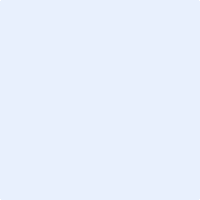  How to Apply To apply, submit by email:A completed an IAG Expression of Interest Application Form [link to Word Document].Your personal Curriculum Vitae.Expressions of Interest must be submitted to company.secretary@screenwest.com.auClosing Time for EOI Member ApplicationsExpressions of Interest close 5:00pm AWST Friday, Monday 14 June 2021.Late submissions will not be accepted.EnquiriesEnquiries can be directed in the first instance to:Nina Gee, Administration AssistantScreenwestT: +61 8 6169 2124E: nina.gee@screenwest.com.auToll Free: 1800 463 043Required InformationYour ResponseTitleFirst nameMiddle name/sSurnameDate of BirthGenderMale Female Prefer not to say Preferred pronouns      Required InformationYour ResponseAddressStreet Number      Street Name      Suburb      Postcode      Postal AddressSame as above Other      Phone NumberBusiness      After Hours      Mobile      Email AddressRequired InformationYour ResponseEmployerPosition and responsibilitiesPeriod of serviceSpecialisationOrganisationPositionTenure
(include date)# of termsOrganisationPositionTenure
(include date)# of termsNamePhone Number
(daytime)Phone Number
(after hours)Relationship to you